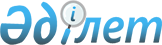 О подписании Протокола о присоединении Правительства Республики Узбекистан к Соглашению между Правительством Республики Беларусь, Правительством Республики Казахстан, Правительством Кыргызской Республики и Правительством Российской Федерации о взаимном признании и эквивалентности документов об образовании, ученых степенях и званиях от 24 ноября 1998 года, измененное Протоколом от 26 февраля 2002 годаПостановление Правительства Республики Казахстан от 23 января 2008 года N 57

      Правительство Республики Казахстан  ПОСТАНОВЛЯЕТ: 

      1. Одобрить прилагаемый проект Протокола о присоединении Правительства Республики Узбекистан к  Соглашению  между Правительством Республики Беларусь, Правительством Республики Казахстан, Правительством Кыргызской Республики и Правительством Российской Федерации о взаимном признании и эквивалентности документов об образовании, ученых степенях и званиях от 24 ноября 1998 года, измененное Протоколом от 26 февраля 2002 года. 

      2. Подписать Протокол о присоединении Правительства Республики Узбекистан к Соглашению между Правительством Республики Беларусь, Правительством Республики Казахстан, Правительством Кыргызской Республики и Правительством Российской Федерации о взаимном признании и эквивалентности документов об образовании, ученых степенях и званиях от 24 ноября 1998 года, измененное Протоколом от 26 февраля 2002 года. 

      3. Настоящее постановление вводится в действие со дня подписания.       Премьер-Министр 

      Республики Казахстан Одобрен             

постановлением Правительства 

Республики Казахстан     

23 января 2008 года N 57   проект  

  ПРОТОКОЛ 

о присоединении Правительства Республики Узбекистан к Соглашению 

между Правительством Республики Беларусь, Правительством 

Республики Казахстан, Правительством Кыргызской Республики и 

Правительством Российской Федерации о взаимном признании и 

эквивалентности документов об образовании, ученых степенях и званиях от 

24 ноября 1998 года, измененному Протоколом от 26 февраля 2002 года       Правительство Республики Беларусь, Правительство Республики Казахстан, Правительство Кыргызской Республики, Правительство Российской Федерации, Правительство Республики Таджикистан, с одной стороны, и Правительство Республики Узбекистан, с другой стороны, далее именуемые Сторонами, 

      учитывая  Протокол  о присоединении Республики Таджикистан к Соглашению между Правительством Республики Беларусь, Правительством Республики Казахстан, Правительством Кыргызской Республики и Правительством Российской Федерации о взаимном признании и эквивалентности документов об образовании, ученых степенях и званиях от 24 ноября 1998 года, измененное Протоколом от 26 февраля 2002 года, 

      принимая во внимание  Протокол  о присоединении Республики Узбекистан к Договору об учреждении Евразийского экономического сообщества от 10 октября 2000 года, подписанный 25 января 2006 года, 

      в соответствии со  статьей 23  Соглашения между Правительством Республики Беларусь, Правительством Республики Казахстан, Правительством Кыргызской Республики и Правительством Российской Федерации о взаимном признании и эквивалентности документов об образовании, ученых степенях и званиях от 24 ноября 1998 года с изменениями, внесенными Протоколом о внесении изменений и дополнений в Соглашение между Правительством Республики Беларусь, Правительством Республики Казахстан, Правительством Кыргызской Республики и Правительством Российской Федерации о взаимном признании и эквивалентности документов об образовании, ученых степенях и званиях от 24 ноября 1998 года, измененное Протоколом от 26 февраля 2002 года, согласились о нижеследующем:  

  Статья 1       Республика Узбекистан присоединяется к Соглашению между Правительством Республики Беларусь, Правительством Республики Казахстан, Правительством Кыргызской Республики и Правительством Российской Федерации о взаимном признании и эквивалентности документов об образовании, ученых степенях и званиях от 24 ноября 1998 года с изменениями, внесенными Протоколом о внесении изменений и дополнений в Соглашение между Правительством Республики Беларусь, Правительством Республики Казахстан, Правительством Кыргызской Республики и Правительством Российской Федерации о взаимном признании и эквивалентности документов об образовании, ученых степенях и званиях от 24 ноября 1998 года, подписанным 26 февраля 2002 года, и принимает на себя в полном объеме вытекающие из него права и обязательства.  

  Статья 2       Настоящий Протокол вступает в силу с даты получения депозитарием последнего письменного уведомления о выполнении Сторонами внутригосударственных процедур, необходимых для его вступления в силу.       Совершено в городе ______________ "___"_____________ 2008 года в одном экземпляре на русском языке. 

      Подлинный экземпляр настоящего Протокола хранится у депозитария - Интеграционном Комитете Евразийского экономического сообщества, который направит его заверенную копию Сторонам.       За Правительство                                За Правительство 

      Республики Беларусь                             Российской Федерации       За Правительство                                За Правительство 

      Республики Казахстан                            Республики Таджикистан       За Правительство                                За Правительство 

      Кыргызской Республики                           Республики Узбекистан 
					© 2012. РГП на ПХВ «Институт законодательства и правовой информации Республики Казахстан» Министерства юстиции Республики Казахстан
				